ROTARACT CLUB OF SUNRISE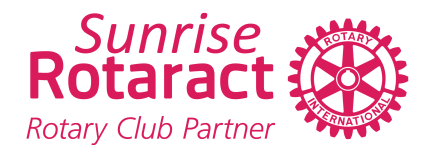 Sponsored by Rotary Club of Secunderabad Sunrise (RI DIST – 3150)Meeting AgendaCLUB INSTALLATION – ROTARACT CLUB OF SUNRISE Date2nd August, 2015Time9:30AM to 3:00PMLocationGreenwood Kindergarten,6-3-249/1/1, Rangaraju Lane,Road No. 1, Banjara HillsTIMETOPICPRESENTER9:30AMCalling up MC’sSergeant at Arms9:30AMCalling up Dignitaries9:35AMLamp Lightening9:40AMPrayer9:42AMPresident CollaringSecretary (Gayatri)9:43AMMeeting call to orderPresident (Sridhar)9:44AMAnnual ReportSecretary (Gayatri)9:50AMRecognition/Awards for the year 2014 – 15President (Sridhar)10:10AMFarewell Speech & New President Introduction10:15AMInstallation Officer to handover proceedings10:20AMCollar ExchangePresident10:25AMCharter Exchange Secretary10:30AMNew Board Introduction & Pinning10:50AMOathInstallation Officer10:55AMAcceptance SpeechPresident (Nithya)11:00AMAddressing the GatheringDignitaries12:00PMVote of ThanksSecretary (Raghava)12:05PMMeeting Adjourning & National Anthem President12:15PMFriendship Day Celebrations12:45PMLunch1:30PMFun Sessions2:15PMWind Up